Big PictureWhy is the Bible such a special book? 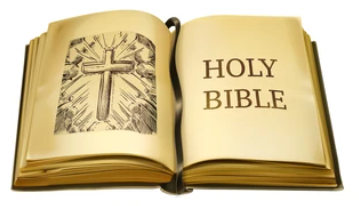 